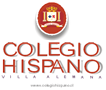 PLAN LECTOR QUINTO BÁSICO 2024LIBROAUTOREDITORIALFECHALibro a elecciónNo aplicaNo aplicaABRIL Li Song, mujer chinaAna María Güiraldes, Jacqueline BalcellsZig- ZagMAYO MatildaRoald DahlLoqueleoJUNIOCuentos para jugarGianni RodariAlfaguaraAGOSTO Asesinato en el Canadian ExpressEric WilsonEl barco de vaporOCTUBRE No lo permitiréMaría SilvaEDEBENOVIEMBRE